Технологическая карта урока английского языка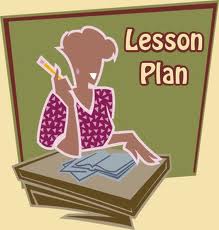 Учитель: Абулханова Ильмира ВасильевнаДата: 15.01.17Класс: 4Тема урока: Активизация лексики и грамматики на письме и устной речи «Животный мир»Тип урока: Комбинированный Структура и ходурокаЦели урокаЦели урокаЦели урокаЛичностнаяСодействовать осознанию практической значимости учебного материалаМетапредметныеСоздать условия для развития:- общего лингвистического кругозора;- коммуникативных способностей;- умения выбирать адекватные языковые и речевые средства для успешного решения элементарной коммуникативной задачиПредметныеФормировать языковые представления и навыки (фонетические, орфографические, лексические и грамматические)Развивать умения говорения (вести диалог) и аудирования (понимать на слух речь учителя и одноклассников)ЗадачиЗадачиУчителяУчениказакрепление знаний ЛЕ по теме «Животные», умения составлять словосочетания;развитие орфографических и аудитивных навыков;развитие навыков диалогической речиразвитие воображения, логического мышления, внимания, памяти и коммуникативных навыковформирование уважительного отношения друг к другу;воспитание культуры общения на английском языкевспомнить слова по теме «Животные», потренироваться составлять словосочетания;применить на практике речевые образцы, необходимые для беседы по данной теме;уметь слушать и слышать  учителя и собеседникаучиться мыслить логически, слушать внимательноуважительно относиться друг к другу;учиться вежливо общаться на английском языкеУниверсальные учебные действия, формируемые на урокеУниверсальные учебные действия, формируемые на урокеУниверсальные учебные действия, формируемые на урокеУниверсальные учебные действия, формируемые на урокеЛичностные:формирование умения самооценки и взаимооценкиПознавательные:установление причинно-следственных связей, умение использовать наглядные моделиКоммуникативные:умение слушать и слышать, согласованность действий с партнером, адекватно оценивать собственное поведениеРегулятивные:формулирование темы урока, постановка целей и планирование деятельностиОсновные понятияЛЕ по теме «Животные»,  «At the zoo»; РО ««I like…», «Do you like…?»; сравнительная степень прилагательных «The bear is bigger than …»Межпредметные связиРусский язык, окружающий мирОборудованиеУчебник, рабочая тетрадь, тематические предметные  картинки, раздаточный материал с заданиями для работы в парах и группах, компьютер,  интерактивная доска, аудиоприложение к урокуТехнологияПроектная, игроваяМетодыобъяснительно-иллюстративный, наглядно - иллюстративный, проблемныйФормы организации познавательной деятельностифронтальная, индивидуальная, групповая, работа в парахЭтап урокаСредстваизаданияДеятельностьучителяДеятельность ученикаОрганизационно-мотивационныйЦели:Создать условия для: -мотивации обучающихся на изучение английского языка;-создания необходимого эмоционального настроя на урок.ПриветствиеGood morning, boys and girls! I’m glad  to see you! Sit down, please! Let’s begin our lesson!How are you?Отвечают на приветствие,  эмоционально настраиваются на урок; включаются в речевую деятельность.Good morning, dear teacher! We are glad to see you too!I am fine.II. Формулирование темы урока, постановка цели Цели:- создать условия для развития умения самостоятельно выделять и формулировать познавательную цель; -содействовать осознанию практической значимости учебного материала Формулирование темы и цели урока Слайд 1Слайд 2Слайд 3Look at the screen. What can  you  see  there?Ребята, как вы думаете, какова тема нашего урока.Who can name the topic of our lesson?You are right. The topic of our lesson is “At the zoo” – «Взоопарке»Скажите, а что нам необходимо для того, чтобы удачно сходить в зоопарк?I like to go to the zoo. I like animals. And what about you? Do you like to go to the zoo?Do you like animals?Мы видим зоопарк.Формулируют тему урока.Формулируют задачи:-Нам нужно вспомнить названия животных , а также правила поведения взоопарке.- Вспомнить все, что знаем и применить это на практике.Высказывают свое отношение к  данному вопросу.III. Фонетическая зарядкаТренировка произносительных навыковСлайд 4Let`s train our tongues. Look at the screen. Listen to me and repeat after me.f]   –  coffee, fruit, favourite[r]  –  orange, rice, ice-cream[p]  –  soup, potato, popcorn[i]   –  fish, chips, chicken[m] –  some, milk,tomato[l]   –  a lot of, apple, lemon Повторяют  за учителем английские слова.IV.Повторение и закрепление пройденного материалаЦели:Способствовать развитию навыков самоконтроля,логического мышленияОбеспечить условия для тренировки грамматических, орфографических и аудитивных  навыковАктуализация знаний лексических единиц.Слайды 5-8Проверка домашнего задания.  Cлайд 9Look at the pictures and guess the names of the products.Your homework was to think about the things that you like and you don`t like to eat. (Проверяетвыполнениедомашнегозадания, осуществляяфронтальныйопрос).Отгадывают названия продуктовСоставляют предложения по РОIlike … Idon`tlike …Myfavouritefood...V. ОбобщающийЦели: Обеспечить применение повторенного материала на практике.Создать условия для:-закрепления умения использования конструкции «Doyoulike …?»-развития фонематического слуха, внимания, логического мышления.-формирования навыков самоконтроля и взаимоконтроля.Совершенствование навыков чтения и диалогической речи.Слайд 10Look here, girls and boys. Here is a dialogue. Let`s read and act it out .Let`s listen to some pairs. You are welcome.Now, let`s give marks for the dialogues. Please, raise green cards if you give “5”, raise yellow cards if you give “4”, raise red cards if you give “3”.Сначала читают несколько пар вслух.Cоставляют в паре свои диалоги по образцу.Ученики оценивают диалоги.Динамическая паузаЦель:предупредить переутомляемость обучающихсяФизминуткаСлайд 11Let’s have a rest .Выполняют движения за учителем.VI.ПрактическийЦели:Способствовать развитию- коммуникативных навыков-  умения работать в группе и грамматического навыка составления предложений.Создать условия для применения повторенного материала на практикеПроектная работаСлайд 12Слайд 13Работа с интерактивной доской Слайд14I think I can buy...Let`s work in groups. We will go shopping. But first we will learn a new word – to buy.(учитель раздает карточки с названиями магазинов и продуктов)Girls and boys, let`s go to the shop.What can you buy in these shops?Tell me, please. Use an example.I think I can buy an apple in the Green shop.Знакомятся с новым словом и записывают в словарь.Расставляют товары по магазинам, используя РО «IthinkIcanbuy … intheGreenShop»Проверяют правильность выполнения заданий.VII. Оценочно-рефлексивныйЦели: -организация оценивания учащимися собственной деятельности на уроке (стимулирование речевой деятельности учащихся);-организация фиксации неразрешённых затруднений на уроке как направлений будущей учебной деятельности;- постановка, обсуждение (объяснение) и запись домашнего задания.Объявление и запись на доске домашнего задания:Слайд 15Проверка эмоционального состояния учащихсяWrite down your homework.Have you got any questions? Well, children. We have done a lot today!Now tell me please. Did you like the lesson?What do you know now? What have you learned from the lesson? What have you learned about this topic?Как вы думаете достигли ли мы той цели которую поставили в начале урока?У каждого из вас на парте расположены  смайлики: выберите тот, с каким настроением, состоянием вы заканчиваете урок и прикрепите его на доске.Thank you for your work. Stand up, please. The lesson is over. You may be free. Good bye, children!Записывают домашнее задание в дневник.Сравнивают поставленные в начале урока цели с полученными результатами;
оценивают результаты своей деятельности.
Выражают свои эмоции (выбирают ту картинку, которая соответствует их настроению) и высказывают своё мнение об уроке.Goodbye!